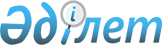 О внесении изменений и дополнений в совместный приказ Заместителя Премьер-Министра Республики Казахстан - Министра сельского хозяйства Республики Казахстан от 7 декабря 2018 года № 494 и Министра национальной экономики Республики Казахстан от 7 декабря 2018 года № 95 "Об утверждении критериев оценки степени риска и проверочных листов в области охраны, воспроизводства и использования животного мира"Совместный приказ Министра экологии и природных ресурсов Республики Казахстан от 18 мая 2023 года № 155 и и.о. Министра национальной экономики от 18 мая 2023 года № 75. Зарегистрирован в Министерстве юстиции Республики Казахстан 19 мая 2023 года № 32540
      ПРИКАЗЫВАЕМ:
      1. Внести в приложение 1 к совместному приказу Заместителя Премьер-Министра Республики Казахстан - Министра сельского хозяйства Республики Казахстан от 7 декабря 2018 года № 494 и Министра национальной экономики Республики Казахстан от 7 декабря 2018 года № 95 "Об утверждении критериев оценки степени риска и проверочных листов в области охраны, воспроизводства и использования животного мира" (зарегистрирован в реестре государственной регистрации нормативных правовых актов за № 17896) следующие изменения и дополнения:
      пункт 2 изложить в следующей редакции:
      "2. В настоящих Критериях используются следующие понятия:
      1) балл – количественная мера исчисления риска;
      2) нормализация данных – статистическая процедура, предусматривающая приведение значений, измеренных в различных шкалах, к условно общей шкале;
      3) субъекты (объекты) контроля и надзора – субъекты (объекты), осуществляющие деятельность в области охраны, воспроизводства и использования животного мира;
      4) незначительные нарушения – нарушение требований, установленных нормативными правовыми актами в области охраны, воспроизводства и использования животного мира, в части отсутствия зарегистрированных и обозначенных регистрационными номерами плавучих средств в порядке, установленном Законом Республики Казахстан "О внутреннем водном транспорте", а также нарушении не отнесенных к грубым и значительным нарушениям;
      5) значительные нарушения – нарушение требований, установленных нормативными правовыми актами в области охраны, воспроизводства и использования животного мира, в части отсутствия аншлагов, неисполнение договоров по планированию средств, материально-технического оснащения, воспроизводства и науки, наличие неполной и недостоверной информации в сведениях предоставляемых субъектами охотничьего и рыбного хозяйств и местными исполнительными органами, наличия подтвержденных жалоб и обращений;
      6) грубое нарушение – нарушение требований, установленных нормативными правовыми актами в области охраны, воспроизводства и использования животного мира, влекущие административную ответственность, предусмотренную Кодексом Республики Казахстан "Об административных правонарушениях" (далее - КоАП), несоблюдение порядка создания зоологических коллекций, несоблюдение установленных сроков ограничений и запретов на пользование животным миром, не соблюдение требований к рыбозащитным устройствам, допущение уничтожения или порчи столбов, плавучих опознавательных знаков, возникновение неблагоприятных происшествий, наличие браконьерства, отсутствие журнала учета вылова рыбных ресурсов и других водных животных, неисполнение актов государственных инспекторов осуществляющие государственный контроль и надзора в области охраны, воспроизводства и использования животного мира;
      7) риск – вероятность причинения вреда в результате деятельности субъекта (объекта) контроля и надзора окружающей среде, законным интересам физических и юридических лиц, имущественным интересам государства с учетом степени тяжести его последствий;
      8) оценка степени риска – комплекс мероприятий, проводимых органом контроля и надзора, с целью назначения и проведения профилактического контроля и надзора с посещением субъекта (объекта) контроля;
      9) критерии оценки степени риска – совокупность количественных и качественных показателей, связанных с непосредственной деятельностью субъекта контроля и надзора, особенностями отраслевого развития и факторами, влияющими на это развитие, позволяющих отнести субъекты (объекты) контроля к различным степеням риска;
      10) объективные критерии оценки степени риска (далее – объективные критерии) – критерии оценки степени риска, используемые для отбора субъектов (объектов) контроля и надзора в зависимости от степени риска в области охраны, воспроизводства и использования животного мира;
      11) субъективные критерии оценки степени риска (далее – субъективные критерии) – критерии оценки степени риска, используемые для отбора субъектов (объектов) контроля и надзора в зависимости от результатов деятельности конкретного субъекта (объекта) контроля и надзора;
      12) система оценки и управления рисками – процесс принятия управленческих решений, направленных на снижение вероятности наступления неблагоприятных факторов путем распределения субъектов (объектов) контроля и надзора по степеням риска для последующего осуществления профилактического контроля с посещением субъекта (объекта) контроля и надзора с целью минимально возможной степени ограничения свободы предпринимательства, обеспечивая при этом допустимый уровень риска в соответствующих сферах деятельности, а также направленных на изменение уровня риска для конкретного субъекта (объекта) контроля и надзора и (или) освобождения такого субъекта (объекта) контроля и надзора от профилактического контроля с посещением субъекта (объекта) контроля и надзора;
      13) проверочный лист – перечень требований, предъявляемых к деятельности субъектов (объектов) контроля и надзора, несоблюдение которых влечет за собой угрозу окружающей среде, законным интересам физических и юридических лиц, государства;
      14) выборочная совокупность (выборка) – перечень оцениваемых субъектов (объектов), относимых к однородной группе субъектов (объектов) контроля в конкретной сфере государственного контроля, в соответствии с пунктом 2 статьи 143 Кодекса.";
      пункт 3 изложить в следующей редакции:
      "3. Управление рисками при осуществлении профилактического контроля с посещением субъекта (объекта) контроля и надзора формируются посредством определения объективных и субъективных критериев, которые осуществляются поэтапно (Мультикритериальный анализ решений).";
      пункты 7, 8 и 9 изложить в следующей редакции:
      "7. Субъективные критерии определяются на основании результатов анализа информации из следующих источников:
      1) результаты предыдущих проверок и профилактического контроля с посещением субъекта (объекта) контроля и надзора. При этом степень тяжести нарушений (грубое, значительное, незначительное) устанавливается в случае несоблюдения требований законодательства, отраженных в проверочных листах;
      2) результаты мониторинга отчетности и сведений, представляемых субъектом (объектом) контроля и надзора;
      3) наличие зарегистрированных случаев возникновения неблагоприятных происшествий, возникших по вине субъектов (объектов) контроля. К неблагоприятным происшествиям относится массовая гибель объектов животного мира и ухудшение среды их обитания;
      4) результаты профилактического контроля без посещения субъекта (объекта) контроля и надзора (итоговый документ, выданный по итогам профилактического контроля без посещения субъекта (объекта) контроля и надзора (рекомендация);
      5) результаты анализа сведений, представляемых государственными органами.
      8. Степень нарушений требований определяются согласно приложениям 1, 2 и 3 к настоящим Критериям:
      1) степень нарушений требований в области охраны, воспроизводства и использования животного мира в отношении субъектов охотничьего хозяйства;
      2) степень нарушений требований в области охраны, воспроизводства и использования животного мира в отношении субъектов рыбного хозяйства;
      3) степень нарушений требований в отношении водохозяйственных организации и субъектов водопользования.
      Приоритетность применяемых источников информации и значимость показателей субъективных критериев устанавливаются согласно перечню субъективных критериев для определения степени риска по субъективным критериям согласно приложениям 4 и 5 к настоящим Критериям:
      1) перечень субъективных критериев для определения степени риска по субъективным критериям в отношении субъектов охотничьего хозяйства;
      2) перечень субъективных критериев для определения степени риска по субъективным критериям в отношении субъектов рыбного хозяйства.
      9. По показателям степени риска субъект (объект) контроля и надзора относится:
      1) к высокой степени риска – при показателе степени риска от 71 до 100 включительно;
      2) к средней степени риска – при показателе степени риска от 31 до 70 включительно;
      3) к низкой степени риска – при показателе степени риска от 0 до 30 включительно.";
      пункт 11 изложить в следующей редакции:
      "11. В случае если грубых нарушений не выявлено, то для определения показателя степени риска рассчитывается суммарный показатель по нарушениям значительной и незначительной степени.
      Для отнесения субъекта контроля и надзора к степени риска применяется следующий порядок расчета показателя степени риска.
      Расчет показателя степени риска по субъективным критериям (R) осуществляется в автоматизированном режиме путем суммирования показателя степени риска по нарушениям по результатам предыдущих проверок и профилактического контроля с посещением субъектов (объектов) контроля и надзора (SP) и показателя степени риска по субъективным критериям (SC), с последующей нормализацией значений, данных в диапазон от 0 до 100 баллов.
      Rпром = SP + SC, где
      Rпром – промежуточный показатель степени риска по субъективным критериям,
      SР – показатель степени риска по нарушениям,
      SC – показатель степени риска по субъективным критериям, определенным в соответствии с пунктом 8 настоящих Критериев.
      Расчет производится по каждому субъекту (объекту) контроля и надзора однородной группы субъектов (объектов) контроля и надзора каждой сферы государственного контроля и надзора. При этом перечень оцениваемых субъектов (объектов) контроля и надзора, относимых к однородной группе субъектов (объектов) контроля и надзора одной сферы государственного контроля и надзора, образует выборочную совокупность (выборку) для последующей нормализации данных.
      По данным, полученным по результатам предыдущих проверок и профилактического контроля с посещением субъектов (объектов) контроля и надзора, формируется показатель степени риска по нарушениям, оцениваемый в баллах от 0 до 100.
      При выявлении одного грубого нарушения по любому из источников информации, указанных в пункте 7 настоящих Критериев, субъекту контроля и надзора приравнивается показатель степени риска 100 баллов и в отношении него проводится профилактический контроль с посещением субъекта (объекта) контроля и надзора.";
      пункт 13 изложить в следующей редакции:
      "13. При определении показателя незначительных нарушений применяется коэффициент 0,3 и данный показатель рассчитывается по следующей формуле:
      SРн = (SР2 х 100/SР1) х 0,3,
      где:
      SРн – показатель незначительных нарушений;
      SР1 – требуемое количество незначительных нарушений;
      SР2 – количество выявленных незначительных нарушений.";
      пункт 14 дополнить пунктом 14-1. в следующей редакции:
      "14-1. Расчет показателя степени риска по субъективным критериям, определенным в соответствии с пунктом 7 настоящих Критериев, производится по шкале от 0 до 100 баллов и осуществляется по следующей формуле: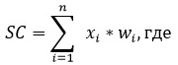 
      xi – показатель субъективного критерия,
      wi – удельный вес показателя субъективного критерия xi,
      n – количество показателей.
      Полученное значение показателя степени риска по субъективным критериям, определенным в соответствии с пунктом 7 настоящих Критериев, включается в расчет показателя степени риска по субъективным критериям.
      Рассчитанные по субъектам (объектам) значения по показателю R нормализуются в диапазон от 0 до 100 баллов. Нормализация данных осуществляется по каждой выборочной совокупности (выборке) с использованием следующей формулы: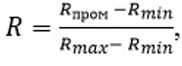 
      R – показатель степени риска (итоговый) по субъективным критериям отдельного субъекта (объекта) контроля и надзора,
      Rmax – максимально возможное значение по шкале степени риска по субъективным критериям по субъектам (объектам), входящим в одну выборочную совокупность (выборку) (верхняя граница шкалы),
      Rmin – минимально возможное значение по шкале степени риска по субъективным критериям по субъектам (объектам), входящим в одну выборочную совокупность (выборку) (нижняя граница шкалы),
      Rпром – промежуточный показатель степени риска по субъективным критериям, рассчитанный в соответствии с пунктом 10 настоящих Критериев.";
      приложение 1 в критериях оценки степени риска в области охраны, воспроизводства и использования животного мира, утвержденных указанным совместным приказом, изложить в новой редакции согласно приложению 1 к настоящему совместному приказу;
      приложение 2 в критериях оценки степени риска в области охраны, воспроизводства и использования животного мира, утвержденных указанным совместным приказом, изложить в новой редакции согласно приложению 2 к настоящему совместному приказу;
      приложение 3 в критериях оценки степени риска в области охраны, воспроизводства и использования животного мира, утвержденных указанным совместным приказом, изложить в новой редакции согласно приложению 3 к настоящему совместному приказу;
      приложение 4 в критериях оценки степени риска в области охраны, воспроизводства и использования животного мира, утвержденных указанным совместным приказом, дополнить согласно приложению 4 к настоящему совместному приказу;
      приложение 5 в критериях оценки степени риска в области охраны, воспроизводства и использования животного мира, утвержденных указанным совместным приказом, дополнить согласно приложению 5 к настоящему совместному приказу.
      2. Комитету лесного хозяйства и животного мира Министерства экологии и природных ресурсов Республики Казахстан в установленном законодательством порядке обеспечить:
      1) государственную регистрацию настоящего приказа в Министерстве юстиции Республики Казахстан;
      2) размещение настоящего приказа на интернет-ресурсе Министерства экологии и природных ресурсов Республики Казахстан после его официального опубликования;
      3) в течение десяти рабочих дней после государственной регистрации настоящего приказа представление в Департамент юридической службы Министерства экологии и природных ресурсов Республики Казахстан сведений об исполнении мероприятий, предусмотренных подпунктами 1) и 2) настоящего пункта.
      3. Контроль за исполнением настоящего приказа возложить на курирующего вице-министра экологии и природных ресурсов Республики Казахстан.
      4. Настоящий совместный приказ вводится в действие по истечении десяти календарных дней после дня его первого официального опубликования.
      "СОГЛАСОВАН"Комитет по правовой статистикеи специальным учетамГенеральной прокуратурыРеспублики Казахстан Степень нарушений требований в области охраны, воспроизводства и использования животного мира в отношении субъектов охотничьего хозяйства Степень нарушений требований в области охраны, воспроизводства и использования животного мира в отношении субъектов рыбного хозяйства Степень нарушений требований в области охраны, воспроизводства и использования животного мира в отношении деятельности водохозяйственных организации и субъектов водопользования Перечень субъективных критериев для определения степени риска по субъективным критериям в области охраны, воспроизводства и использования животного мира в соответствии подпунктом 22) статьи 138 Предпринимательского кодекса Республики Казахстан в отношении деятельности субъектов охотничьего хозяйства Перечень субъективных критериев для определения степени риска по субъективным критериям в области охраны, воспроизводства и использования животного мира в соответствии подпунктом 22) статьи 138 Предпринимательского кодекса Республики Казахстан в отношении деятельности субъектов рыбного хозяйства
					© 2012. РГП на ПХВ «Институт законодательства и правовой информации Республики Казахстан» Министерства юстиции Республики Казахстан
				
      и.о. Министра национальной экономикиРеспублики Казахстан

__________ Т. Жаксылыков

      Министр экологиии природных ресурсовРеспублики Казахстан

__________ З. Сулейменова
Приложение 1
к совместному приказу
и.о. Министра национальной экономики
Республики Казахстан
от 18 мая 2023 года № 75
и Министр экологии
и природных ресурсов
Республики Казахстан
от 18 мая 2023 года № 155Приложение 1
к Критериям оценки степени
риска в области охраны,
воспроизводства и использования
животного мира
№
Наименование критериев
Степень нарушения
1
Наличие установленных аншлагов
Значительное
2
Недопущение добычи объектов животного мира в зонах покоя и воспроизводственных участках
Грубое
3
Недопущение факта незаконной охоты с причинением значительного ущерба животному миру в охотничьих хозяйствах
Грубое
4
Полная и достоверная информация в сведениях учета численности видов животных, являющихся объектами охоты
Значительное
5
Полная и достоверная информация в сведениях о борьбе с браконьерством
Значительное
6
Недопущение наличия зарегистрированных неблагоприятных происшествий, возникших по вине субъектов (объектов) контроля, выраженные в виде сокращения численности объектов животного мира и ухудшения среды их обитания, причинения вреда в результате деятельности животному миру, ухудшения экологической обстановки и нарушения биологического равновесия в охотничьих угодьях
Грубое
7
Исполнение рекомендации профилактического контроля без посещением субъекта (объекта) контроля и надзора
Грубое
8
Недопущение нарушении требований пользования животным миром и правил охоты субъектами охотничьего хозяйства
(статья 382 КоАП)
Значительное
9
Недопущение нарушении правил ведения охотничьего хозяйства субъектами охотничьего хозяйства
(статья 385 КоАП)
Значительное
10
Недопущение незаконного приобретения, сбыта, провоза, ввоза, вывоза, хранения (содержания) видов диких животных и растений, их частей или дериватов субъектами охотничьего хозяйства
(статья 389 КоАП)
Значительное
11
Недопущение нарушении порядка выдачи и использования выданных разрешений на пользование животным миром субъектами охотничьего хозяйства (статья 390 КоАП)
ЗначительноеПриложение 2
к совместному приказу
и.о. Министра национальной экономики
Республики Казахстан
от 18 мая 2023 года № 75
и Министр экологии
и природных ресурсов
Республики Казахстан
от 18 мая 2023 года № 155Приложение 2
к Критериям оценки степени
риска в области охраны,
воспроизводства и использования
животного мира
№
Наименование критериев
Степень нарушения
1
Наличие журнала учета вылова рыбных ресурсов и других водных животных (промысловый журнал)
Грубое
2
Наличие установленных аншлагов
Значительное
3
Недопущение добычи рыбных ресурсов и других водных животных в зонах покоя
Грубое
4
Обеспечение соблюдения установленных ограничений и запретов на пользование животным миром
Грубое
5
Наличие плавучих средств, зарегистрированных и обозначенных регистрационными номерами
Незначительное
6
Наличие справки о происхождении вылова рыбы
Значительное
7
Соблюдение требований по недопущению уничтожения или порчи столбов, плавучих опознавательных знаков и аншлагов, обозначающих границы зимовальных ям, нерестилищ, рыбохозяйственных участков и мест, запретных для рыболовства
Грубое
8
Недопущение факта незаконного рыболовства на рыбохозяйственных водоемах (участках)
Грубое
9
Обеспечение достижения ежегодных объемов выращивания рыбы
Значительное
10
Полная и достоверная информация в сведениях об освоении квоты вылова рыбы и других водных животных пользователями
Значительное
11
Полная и достоверная информация в сведениях о выполнении запланированных на текущий год объемов финансовых средств пользователями для развития рыбного хозяйства
Значительное
12
Полная и достоверная информация в сведениях по субъектам, занятым в сфере рыбного хозяйства
Значительное
13
Полная и достоверная информация в сведениях предприятий, занимающихся переработкой рыб
Значительное
14
Исполнение рекомендации профилактического контроля без посещением субъекта (объекта) контроля и надзора
Грубое
15
Недопущение факта незаконного рыболовства (статья 383 КоАП)
Значительное
16
Недопущение факта незаконного приобретения, сбыта, провоза, ввоза, вывоза, хранения (содержания) рыбы и рыбной продукции (статья 389 КоАП)
ЗначительноеПриложение 3
к совместному приказу
и.о. Министра национальной экономики
Республики Казахстан
от 18 мая 2023 года № 75
и Министр экологии
и природных ресурсов
Республики Казахстан
от 18 мая 2023 года № 155Приложение 3
к Критериям оценки степени
риска в области охраны,
воспроизводства и использования
животного мира
№
Наименование критериев
Степень нарушения
1
Наличие рыбозащитных устройств на водозаборных и сбросных сооружениях
Грубое
2
Соответствие ячеек сетей и решеток рыбозащитных устройств проектной документации
Грубое
3
Наличие рыбозащитных устройств из сетей и решеток в обоих бьефах гидроузлов и в направляющих для рыб к входным отверстиям рыбопропускных сооружений
Грубое
4
Наличие сетей из оцинкованной проволоки или капрона, подвешенной на поплавках или на свайных опорах
Грубое
5
Наличие просветов между стержнями в решетке из металлических прутьев в зависимости от назначения решетки и размеров рыбных ресурсов и других водных животных
Грубое
6
Соответствие размерам рыбных ресурсов и других водных животных расстояния между электродами и эффективной величины напряженности электрического поля в электрозаградителях рыбозащитных устройств
Грубое
7
Наличие факта гибели рыбы и других водных животных на рыбохозяйственных водоемах (участках)
Грубое
8
Исполнение рекомендации профилактического контроля без посещением субъекта (объекта) контроля и надзора
ГрубоеПриложение 4
к совместному приказу
и.о. Министра национальной экономики
Республики Казахстан
от 18 мая 2023 года № 75
и Министр экологии
и природных ресурсов
Республики Казахстан
от 18 мая 2023 года № 155Приложение 4
к Критериям оценки степени
риска в области охраны,
воспроизводства и использования
животного мира
№ п/п
Показатель субъективного критерия
Источник информации по показателю субъективного критерия
Удельный вес по значимости, балл (в сумме не должен превышать 100 баллов), wi
Условия /значения, xi
Условия /значения, xi
Условия /значения, xi
№ п/п
Показатель субъективного критерия
Источник информации по показателю субъективного критерия
Удельный вес по значимости, балл (в сумме не должен превышать 100 баллов), wi
условие 1/значение
условие 2/значение
условие 3/значение
1
2
3
4
5
6
7
Для профилактического контроля с посещением
Для профилактического контроля с посещением
Для профилактического контроля с посещением
Для профилактического контроля с посещением
Для профилактического контроля с посещением
Для профилактического контроля с посещением
Для профилактического контроля с посещением
1
Несвоевременное и (или) некачественное предоставление отчетности
Результаты мониторинга отчетности и сведений, представляемых субъектом контроля и надзора
40
0
1
2
1
Несвоевременное и (или) некачественное предоставление отчетности
Результаты мониторинга отчетности и сведений, представляемых субъектом контроля и надзора
40
0
100
2
Количество фактов привлечения к административной ответственности по статьям 382, 385, 389, 390 (часть 2) КоАП РК
Наличие неблагоприятных происшествий, возникших по вине субъекта контроля и надзора.
60
0
1-5
6+
2
Количество фактов привлечения к административной ответственности по статьям 382, 385, 389, 390 (часть 2) КоАП РК
Наличие неблагоприятных происшествий, возникших по вине субъекта контроля и надзора.
60
0
50
100
3
Наличие сведении о неисполнении в установленный срок рекомендаций об устранении нарушений, выявленных по результатам контроля без посещения
Результаты профилактического контроля без посещения субъекта (объекта) контроля и надзора (итоговые документы, выданные по итогам профилактического контроля без посещения субъекта (объекта) контроля
и надзора)
Включения в полугодовой список проведения профилактического контроля и надзора с посещением субъекта (объекта) контроля и надзора
0
1
3
Наличие сведении о неисполнении в установленный срок рекомендаций об устранении нарушений, выявленных по результатам контроля без посещения
Результаты профилактического контроля без посещения субъекта (объекта) контроля и надзора (итоговые документы, выданные по итогам профилактического контроля без посещения субъекта (объекта) контроля
и надзора)
Включения в полугодовой список проведения профилактического контроля и надзора с посещением субъекта (объекта) контроля и надзора
0
100Приложение 5
к совместному приказу
и.о. Министра национальной экономики
Республики Казахстан
от 18 мая 2023 года № 75
и Министр экологии
и природных ресурсов
Республики Казахстан
от 18 мая 2023 года № 155Приложение 5
к Критериям оценки степени
риска в области охраны,
воспроизводства и использования
животного мира
№ п/п
Показатель субъективного критерия
Источник информации по показателю субъективного критерия
Удельный вес по значимости, балл (в сумме не должен превышать 100 баллов), wi
Условия /значения, xi
Условия /значения, xi
Условия /значения, xi
№ п/п
Показатель субъективного критерия
Источник информации по показателю субъективного критерия
Удельный вес по значимости, балл (в сумме не должен превышать 100 баллов), wi
условие 1/значение
условие 2/значение
условие 3/значение
1
2
3
4
5
6
7
Для профилактического контроля с посещением
Для профилактического контроля с посещением
Для профилактического контроля с посещением
Для профилактического контроля с посещением
Для профилактического контроля с посещением
Для профилактического контроля с посещением
Для профилактического контроля с посещением
1
Несвоевременное и (или) некачественное предоставление отчетности
Результаты мониторинга отчетности, представляемой субъектами (объектами) контроля и надзора, в межобластные бассейновые инспекции Комитета рыбного хозяйства Министерства экологии, геологии и природных ресурсов Республики Казахстан
40
0
1
1
Несвоевременное и (или) некачественное предоставление отчетности
Результаты мониторинга отчетности, представляемой субъектами (объектами) контроля и надзора, в межобластные бассейновые инспекции Комитета рыбного хозяйства Министерства экологии, геологии и природных ресурсов Республики Казахстан
40
0
100
2
Неисполнение рекомендации об устранении нарушений, выявленных по результатам профилактического контроля и надзора без посещения субъекта (объекта) контроля и надзора
Результаты профилактического контроля без посещения субъекта (объекта) контроля и надзора (итоговый документ, выданный по итогам профилактического контроля без посещения субъекта (объекта) контроля и надзора (рекомендация)
включения в полугодовой список проведения профилактического контроля и надзора с посещением субъекта (объекта) контроля и надзора
2
Неисполнение рекомендации об устранении нарушений, выявленных по результатам профилактического контроля и надзора без посещения субъекта (объекта) контроля и надзора
Результаты профилактического контроля без посещения субъекта (объекта) контроля и надзора (итоговый документ, выданный по итогам профилактического контроля без посещения субъекта (объекта) контроля и надзора (рекомендация)
включения в полугодовой список проведения профилактического контроля и надзора с посещением субъекта (объекта) контроля и надзора
3
Наличие сведений о нарушениях законодательства в области охраны, воспроизводства и использовании животного мира
(статьи 383 и 389 КоАП)
Результаты анализа сведений, представляемых государственными органами
60
0
1
3
Наличие сведений о нарушениях законодательства в области охраны, воспроизводства и использовании животного мира
(статьи 383 и 389 КоАП)
Результаты анализа сведений, представляемых государственными органами
60
0
100